KOMUNIKAT PRASOWY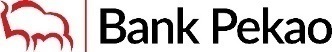 27.04.2023Mocny początek roku Banku Pekao, wyraźny wzrost zysku netto przy braku nietypowych zdarzeńBank Pekao S.A. rozpoczął 2023 rok mocnym akcentem, zysk netto w I kwartale roku wyraźnie wzrósł przy braku nietypowych zdarzeń i dzięki optymalnemu wykorzystaniu wyższych stóp procentowych. Bank dobrze kontrolował koszty operacyjne, utrzymał wysokie dynamiki w bankowości dla firm, a kwartalna sprzedaż kont osobistych była rekordowa. Standardowe koszty ryzyka zostały na niskim poziomie.Skonsolidowany zysk netto Banku Pekao w I kw. 2023 r. wzrósł o 60 proc. do 1,446 mld zł 
z 907 mln zł w analogicznym okresie rok wcześniej, a także był o 63 proc. wyższy od wyniku netto z czwartego kwartału 2022 roku. Decydujące znaczenie dla wzrostu zysku netto rok do roku miała poprawa wyniku odsetkowego, przy braku obciążenia wyniku nietypowymi zdarzeniami. – Weszliśmy w 2023 rok z bardzo dobrymi wynikami, rosnącymi wolumenami i rekordem w sprzedaży kont. Oczywiście przed nami, jak i całym sektorem bankowym, wyzwania związane ze spowolnieniem gospodarczym, ale myślę, że kolejny raz udowodnimy naszą elastyczność na potrzeby klienta i biznesową odporność – mówi Leszek Skiba, prezes Banku Pekao. 
– Tradycyjnie wielką wagę przywiązujemy do dywersyfikacji modelu biznesowego, jakości portfela i mocy naszego bilansu. Dowodem na naszą silną pozycję kapitałową są plany podzielenia się zyskiem z akcjonariuszami.Bank ma bardzo dobrą pozycję kapitałową. Na koniec marca łączny współczynnik kapitałowy grupy (TCR) wyniósł 17,5 proc., a Tier1 15,7 proc. W obydwu przypadkach znajdowały się one bardzo wyraźnie powyżej regulacyjnych minimów. Wymierne przyrosty w bankowości dla firm, najwięcej sprzedanych kont i kartNa uwagę zasługuje wyraźny przyrost wolumenów kredytowych w segmencie dla biznesu. zarówno w segmencie dużych korporacji, jak i w bankowości przedsiębiorstw. W przypadku firm z segmentu MŚP i MID wzrost wolumenu kredytów wyniósł 14 proc, a dużych korporacji 7 proc.Okres od stycznia do marca był rekordowy pod względem sprzedaży nowych rachunków bieżących dla klientów indywidualnych. Tylko w pierwszym kwartale przybyło 164 tys. nowych kont, to o 25 proc. więcej niż rok wcześniej.Sukcesywnie rośnie liczba klientów bankowości mobilnej Pekao, z której aktywnie korzystało na koniec I kw. 2023 roku 2,9 miliona klientów w porównaniu do 2,5 miliona rok wcześniej. Cel strategiczny na 2024 rok to 3,2 mln aktywnych klientów bankowości mobilnej.O większym ucyfrowieniu klientów może świadczyć sprzedaż pożyczek gotówkowych, która już w 82 proc. odbywa się zdalnie. Miniony kwartał był również rekordowy z punktu widzenia sprzedaży kart kredytowych. Co ważne, w marcu co druga karta kredytowa sprzedana została w kanałach zdalnych.Silny bilans, koszty trzymane w ryzach i dywidendaOdpowiedzialne podejście do zarządzania bilansem pozwoliło utrzymać Bankowi Pekao standardowe koszty ryzyka w 2022 roku pod kontrolą na poziomie 30 pb. Cel strategiczny na koniec okresu strategii w 2024 roku to 50-60 pb. Wskaźnik koszty/dochody wyniósł w I kw. 2023 roku 37,2 proc. To wynik lepszy niż strategiczny cel do 2024 r. zakładający 42 proc. Koszty operacyjne urosły w I kwartale w tempie zbliżonym do inflacji.W ubiegłym tygodniu zarząd Banku Pekao zarekomendował, by na dywidendę z zysku osiągniętego w 2022 roku przeznaczyć 958 mln zł, co daje 3,65 zł dywidendy na akcję.Bank Pekao S.A., założony w 1929 r., jest jedną z największych instytucji finansowych w regionie Europy Środkowo-Wschodniej i drugim największym bankiem uniwersalnym w Polsce z 293 mld zł aktywów. Posiadając drugą co do wielkości sieć oddziałów, Bank Pekao obsługuje ponad 6,4 mln klientów. Jako wiodący bank korporacyjny w Polsce, obsługuje co drugą korporację w Polsce. Status banku uniwersalnego opiera się na wiodącej na rynku pozycji w private banking, zarządzaniu aktywami i działalności maklerskiej. Zróżnicowany profil działalności Banku Pekao jest wspierany przez wiodący na rynku bilans i profil ryzyka odzwierciedlony w najniższych kosztach ryzyka, silnych wskaźnikach kapitałowych i odporności na warunki makroekonomiczne (jest na drugim miejscu wśród 50 najbardziej odpornych banków w Europie w testach warunków skrajnych, przeprowadzonych przez EBA). Od 1998 r. Bank Pekao jest notowany na Giełdzie Papierów Wartościowych w Warszawie i uczestniczy w kilku lokalnych (w tym WIG 20 i WIG) oraz międzynarodowych indeksach (w tym MSCI EM, Stoxx Europe 600 i FTSE Developed). Pekao jest jedną z najbardziej dywidendowych spółek giełdowych w Polsce na przestrzeni ostatnich 10 lat, wypłacając łącznie 20 mld zł w ciągu dekady.Kontakt dla mediów:Paweł JurekDepartament KomunikacjiBank Pekao S.A.media@pekao.com.pltel. +48 571 398 741